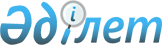 О внесении изменений в постановление акимата района Магжана Жумабаева от 18 февраля 2011 года N 26 "Об определении мест для размещения агитационных печатных материалов и помещений для проведения встреч с избирателями на территории района Магжана Жумабаева"
					
			Утративший силу
			
			
		
					Постановление акимата района Магжана Жумабаева Северо-Казахстанской области от 25 февраля 2011 года N 33. Зарегистрировано Департаментом юстиции Северо-Казахстанской области 25 февраля 2011 года N 13-9-130. Утратило силу - постановлением акимата района Магжана Жумабаева Северо-Казахстанской области от 27 августа 2011 года N 286

      Сноска. Утратило силу - постановлением акимата района Магжана Жумабаева Северо-Казахстанской области от 27.08.2011 N 286      В соответствии со статьей 28 Закона Республики Казахстан от 24 марта 1998 года № 213 «О нормативных правовых актах», пунктами 4, 6 статьи 28 Конституционного закона Республики Казахстан от 28 сентября 1995 года № 2464 «О выборах в Республике Казахстан» акимат района ПОСТАНОВЛЯЕТ:



      1. Внести в постановление акимата района Магжана Жумабаева от 18 февраля 2011 года № 26 «Об определении мест для размещения агитационных печатных материалов и помещений для проведения встреч с избирателями на территории района Магжана Жумабаева», зарегистрированное в реестре государственной регистрации нормативных правовых актов № 13-9-129 от 24 февраля 2011 года, опубликованное в районной газете «Вести», «Мағжан жұлдызы» от 25 февраля 2011 года № 8 следующие изменения:

      приложение 1 к постановлению акимата района Магжана Жумабаева от 18 февраля 2011 года № 26 изложить в новой редакции согласно приложению.



      2. Настоящее постановление вводится в действие со дня его первого официального опубликования.      Аким района                                В. Бубенко      «СОГЛАСОВАНО»:

      Председатель районной

      избирательной комиссии                     С. Заев

Приложение 1

постановлению акимата района

от 25 февраля 2011 года № 33Приложение 1

к постановлению акимата района

от 18 февраля 2011 года № 26 Перечень мест для размещения агитационных печатных материалов кандидатов в Президенты Республики Казахстан
					© 2012. РГП на ПХВ «Институт законодательства и правовой информации Республики Казахстан» Министерства юстиции Республики Казахстан
				№п/пНаименование населенного пунктаМеста размещения1село Полтавкастенд на территории, прилегающей к зданию Полтавской средней школы2село Александровкастенд на территории, прилегающей к зданию Александровской средней школы3село Бастомарстенд на территории, прилегающей к зданию Бастомарской средней школы4село Возвышенкастенд на территории, прилегающей к зданию Возвышенской средней школы5село Гавриностенд на территории, прилегающей к зданию Гавринской неполной средней школы6село Золотая Нивастенд на территории, прилегающей к зданию Золотонивской средней школы7аул Карагандыстенд на территории, прилегающей к зданию Карагандинской средней школы8село Каракогастенд на территории, прилегающей к зданию Каракогинской средней школы9село Конюховостенд на территории, прилегающей к зданию Конюховской средней школы10село Лебяжьестенд на территории, прилегающей к зданию Лебяжинской средней школы11село Майбалыкстенд на территории, прилегающей к зданию Майбалыкской средней школы12село Молодежноестенд на территории, прилегающей к зданию Молодежной средней школы13село Молодогвардейскоестенд на территории, прилегающей к зданию Молодогвардейской средней школы14село Надежкастенд на территории, прилегающей к зданию Надеждинской средней школы15село Октябрьскоестенд на территории, прилегающей к зданию Октябрьской средней школы16село Писаревкастенд на территории, прилегающей к зданию Писаревской средней школы17село Полудиностенд на территории, прилегающей к зданию Полудинской средней школы18село Пролетаркастенд на территории, прилегающей к зданию Пролетарской средней школы19село Советскоестенд на территории, прилегающей к зданию Советской средней школы20село Таманскоестенд на территории, прилегающей к зданию Таманской средней школы21аул Узынколстенд на территории, прилегающей к зданию Узункольской средней школы22село Успенкастенд на территории, прилегающей к зданию Успенской средней школы23аул Байтерекстенд на территории, прилегающей к зданию Фурмановской  средней школы24село Чистовскоестенд на территории, прилегающей к зданию Чистовской средней школы25город Булаевостенд на территории, прилегающей к зданию Дома культуры